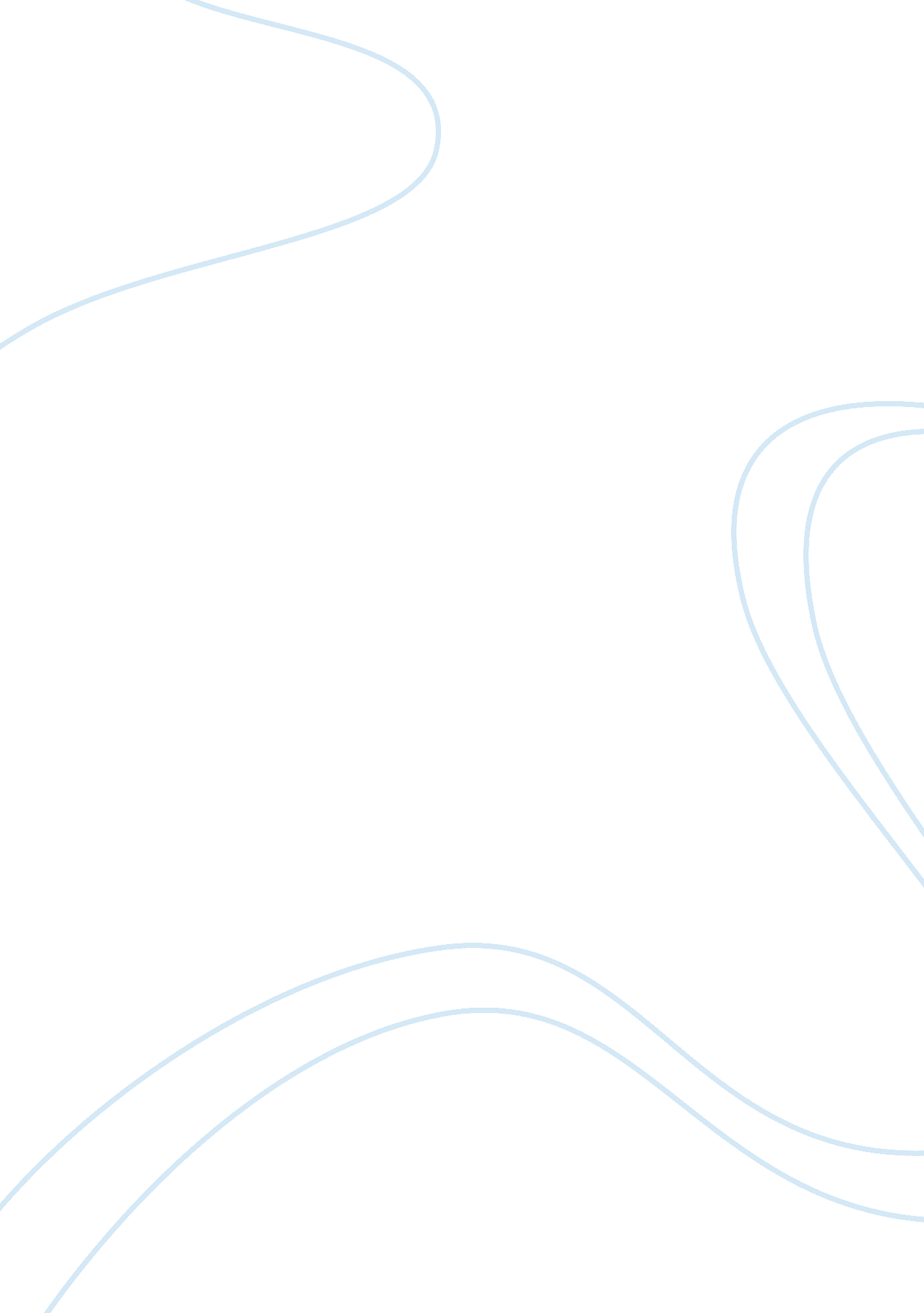 Term paper on the character development in the musical movie oklahoma!(1955 direc...Entertainment, Movie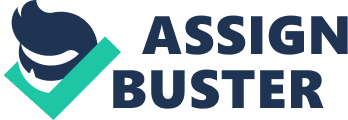 Introduction The seagull was first published in March 1986. The seagull is the best play that was written by Chekov. He was inspired by a real life incident of a death of a seagull. This is a poignant love story. The characters are seen suffering in their own realistic ways as they move across the country. The characters are the ones that are analyzed in the play not the plot. The author allows his character reveal the act of devastating dreams. The death of the seagull has been used to symbolize the absence of defeat and that life has a lot of beauty in it. The characters in the play have been identified in such a way that they make the play very realistic. This is through the reflection of the vivid life situations. These characters did not at all fit in the standard image of their character. Treplev is seen statistically finding his way with full of romance. He is observed to have the common traits of leadership and thus seen as a good leader. Treplev is in love with another character Nina who is seen to be naive. Nina is aspiring to be an actor. Trigorin is brought in a way that he have some maturity in him that seems to be beyond his age while Laura is seen to lack the natural grade. 
Jaramillo and Wilde are seen running away from the humor of the play but they stayed very truthfully while on stage. The beauty of the play is seen when the lighting of treplev is converted from affection to dejection. Initially, Nina was very naïve and innocent but later rose to have experience and skills in her work. It is very realistic that Trigorin was very decided and that fox worth came up with an interesting issue of a certain problem. Triplev is very eager to utilize the fact that Nina was admiring him. This was done despite the fact that the earlier experiences were associated with disagreements. This is very realistic because youths have always passions for each other and they always have zeal to exploit their inner pensions. the fact that their first reactions were tragic is realistic because it also happens in real life situations. Sorin spend his life in an office which led him to miss the dream of his life. This made him regret for that action which is common sense for everybody that when something, which is not at your expectation, happens to you, regrets will automatically follow. 
There is a fresh take of characters where Joana is coarsed by her love to treplev, which makes the play more fascinating. The puzzles of humanity have never been solved and the miseries of the characters are very fascinating. We see Masha having the urge that her love to Konstantin to be contained in the romantic fiction. Masha is a very complex character and she is very interesting. This is very contrary to the characters and traits that are always observed in romantic fiction. There is a lot of care in structuring Masha’s story. in act 1, we see her dressed in black rejecting medvendeko and agree to love Konstantin. in act two she is said to be older but in real sense she is only twenty two years old. Despite being this young, she is still not admirable and lovable. This changing of character makes the play very lively since there is a sense of humor that is associated with the change of character. In a certain moment, one has a certain character that changes after sometimes depending on the scenes and the information that is needed to be conveyed. 
Another fascinating change of character is when Masha dumps konstantian. She declares that she is no longer in love with him. in this connection, she agrees to marry medvendeko. Earlier, medvendeko had approached her but she declined the offer and went further to loving Konstantin. She is now ready to marry Medvendeko since she changed her mind. These characters had initially some aspirations, which were not achieved because they are replaced by the truth and the reality of issues is now being faced. Masha again declines the love and moves to another district. She thought that it was the best way to solve her problems. This was just but in vain. This explains to us that the Chekhov’s Masha is very human. 
After we are fed with only glimpses of how arkadina looks like, we are now able to have a more fulfilling look at her. We are now very sure that she is very zealous to be younger than the way she is now. Arkadina is revealed that she is a very complex character. This is very instrumental in making the play realistic and easy to understand the various themes and information the play is aiming at conveying. Her ideas and what she does really contradicts her real character that should be conveyed in the play. Initially, she is no willing to give out her money to anybody. She is claiming that her money is used to buy clothes and that it was her profession. 
Realistically, arkadina is an actor. She depends on make-ups and nice costumes in order to perfect her performance. She is an artist and she is very concerned with her looks clearly revealed by the glimpses and the fact that she referred to herself as having a wonderful dress. There is a contradiction that emerges in the play since arkadina is not only a beautician that is only concerned in her profession of being an actress and striving to have good costumes. When there are together with Konstantin, she remembers her childhood moments. When they were together she remembers a time when she bandages his head. She is however very selfish but it does not qualify to be a monster. She is very mesmerized by the trial of her son to commit suicide. 
Another character is Trigorin who is very obsessed with Nina. Chekhov is at no instance a writer who is not interested in words but the diverse characters in the play in order to develop a realistic play. Trigorin is not concerned with fame or celebrity status because the main concern is the historical issue of achievement. However, he is very aware that achieving it is a big deal. A dramatic gesture is observed that focuses on costumes. This dramatic gesture is observed in Nina’s device of writing a flattering message. Trigorin is trying to perfect in her actress profession and she managed to win twice. In this play, we are left with a lot of question on what is real and what is fiction in the play. This is because of the wide use of unclear imagery. We are left asking whether the love amongst the characters is actually real and whether the symbols used are real or are just portrays. This shows that the play is very realistic because after looking at it, one has many questions to ask. Nina being the first character to mention a seagull has experienced many character changes. it is very interesting that when she returns treplev, she is in love with Rigorin not treplev. Initially she was longing to be a professional actress but she has again emerged wise and indeed very strong. Nina is very willing and able to live against her disappointments. 
In conclusion, The seagull is full of many elements of drama. The characters in the play are believable. There are also very realistic events in the play that gave a clear meaning of the play and the main themes. The characters are faced with very serious situations that are indeed very demanding. The repurcations of the serious situations are very discouraging and unhappy. Apart from all these, there is a great sense of humor that makes people to enjoy the play and is never bored by the scenes and the changing characters. There is a lot of comedy in the play that is within the characters and thus the seagull is not a comedy that is full of romance but full of comedy. The changing characters are very instrumental in bringing up the sense of humor in the play. The play looks very creative in its setting since the characters are always changing their behaviors and their views on certain issues. This is the most realistic way to bring the theme of the play since the truth can easily be identified. 
Set in the Oklahoma territory in the early 1900 this is an unfolding story of tender romance and passion. In this album, Shirley Jones and Gordon McRae are the leading star cast of this romantic film. It was first set i9n western Indian Territory with the first collaboration the between this was romantic story about a local cowboy and a highly spirited farm girl. Falls and sometimes betrayal characterize their dream of true love. This trajectory for love between the two is never resolved especially following Curley’s discovery that Laurey was never meant to be his girl. Jud falls for Laurey and pictures to hurt Curley using a kaleidoscope of naked women viewed by pressing a button that ejects a sharp object that will harm the eyes of the viewer. This leads to a revenge plot by Curley in pursuit of the two. 
Oklahoma is rated the sexist Movie of all time. The film is characterized by romance and sex. The main characters Curley and Laurie finds different ways of making the film outstanding as he tries to woo her in different ways. Jad who lives nearby is a porn addict whose house is full of pictures and graphics of naked women is well after her too. Both Laurie and jade have wondering eyes. The other characters Annie Ado and will have romantic plans of their own and no one knows what they are up to. Both of them are players in their respective capacities and strive to secretly cheat on each other. 
There is evidence in the film that the two complex characters lack the most essential characteristics of perfect romance usually characterized by tragedy and resolution. The two characters don’t bring this out as they take simplicity roles in the film as perfect lover’s and when tragedy at last strikes when each discovers of the others mischief is not resolved amicably leaving room for common forms of revenge. This is an account of how ideal romance as presented by the two initial lovebirds can negatively reverberate in the form of reframing relationships. These characters are easily idealized and are a bit romantic making a film an exceptional outstanding in the production and rating. 
The conflict between ideals is evidently clear as the two Gordon McCrae and Jones whose roles as perfect lovers is chemically bond by their uniqueness. This has been brought out perfectly in the idealism nature of the film as directed and produced by the producers and the realistic part that tries to conform to break life that makes the film impracticable in real life but rather a long perfectly created scene out of fantasy. Thus, the complex characters who strive to perfection make the film unrealistic in the world of fantasy. This is unrealistic like any other work of art or perfectly told tales. This is characterized by the romantic assumptions that a man and a woman meets and start cinematic romance in the case of Gordon and Jones who immediately after the character and quality of their looks and an assumption of several facial expression fall in each other’s arms making these romantic characters unrealistic and implicit. 
Anne’s father is not compatible with the relationship and configures how to stop it even if it means murdering the persons who are concerned. Several romantic scenes where several women are clad in underwear and are the sexiest scenes in the movie characterize the movie. Another part of the movie is casted by Gordon McRae is a musical cowboy. Shirley Jones is the perfect image of a woman in the film currently compared to Marylyn Monroe. She is intelligent and appealing. Viewers have to relate certain facts in order to make certain conclusions and assumptions that are characterized by suspension of disbelief and plot flowing. This is the tension between realism and perfect idealism in the essence of romance and passion. These makes the musical simplicity as the perfect match between the parent and child is overshadowed by the fact that the plot has to be fulfilled and this bonding is ignored by the scriptwriters and producers as exhibited by Annie’s father. 
Anne’s father due to anger and the great bond for his daughter plans to execute the portrayed lover. This is simplicity and was overlooked as such is usually inapplicable in real life. The concept of a perfect lover and romance is event in myths dating as early as back to ancient Greek such as Venus and the ancient incident at Troy where tragedy befalls two lovers. This further illustrates the epics witnessed in the daily living of the individuals concerned. This search for perfection conflicting with the idea that the leading protagonist Jones was a perfect match for the movies heroine Laurey. This is a perfectly unfolding match for the romance shown by Jones in the movie characterized by her charming looks and sexy eyes. 
The movie music is highly characterized by expository scenes where majority of the actors are exposed in underwear and there are unnecessary sexual and extremely romantic scenes which the film unrealistic and simplicity in that it is characterized by sexual romance even for first time lovers on first sight. This is evident when Jud falls for Laurey and a sexual; desire and explosion is revealed on both characters making the movie obvious and excessive romantic. The movie’s sound tracks make it a onetime outstanding piece of production of all time. The uniqueness of this is this the use of music in all the acts and having characters such as curly take part in the singing making it a musical film. The musical Oklahoma has been characterized by shorter plays of say forty-five minutes paving way for several songs in the process. 
The story of tender romance clearly brings in the various episodes highlighted in the life of the individual characters. The tender love and mixed dangerous passion illustrated in the film, clearly brings into the limelight the various joyous celebrations of a frontier life of the characters in the world full of the menacing Jud. 
The musical Oklahoma starts unique starts in a unique way in that the protagonist cowboy wonders in the farm wishing for a beautiful fruitful morning singing oh what a beautiful morning as he loiters around Laureys and he luckily , meets her and charms her as he teases her. The discovery of Annie with Ali Kim leads to a forced marriage between the two at gun point and the two at gun point forcing hakim and others to lament in a song it’s a scandal its outrage. Curley has used the use of songs in the musical effectively when he discovers that Laurey was in love with Jud and thus consoles himself with the musical that people say we are in love. This makes him to go in bitter pursuit of Jud as he feels his love for her has been betrayed. He confronts Jud with the musical that pore Jud is daid where he confronts him and threatens him over his contact with Laurey. This makes the Jud to vow and increase his pursuit for her characterized by the sour song namely lonely room as he pursues ton make her his bride. Due to this confusion Laurey purchases a magical love portion from Hakim to use reveal her true love. This leads to cuds revelation in dream that curly is the right man. 
In conclusion, Oklahoma has beaten the test of all time to remain a musical outstanding of all time. This was due to its unique and nature and its musical connections to the external link with the book musical that integrates play and musical songs to arouse deep emotions compounded by dance in simplicity in order to connect the story and the music to enhance romance and passion. It goes to the deeper end of identifying the common norms in the daily lives of the individuals and effectively highlights the hurdles associated with the extreme passion. It remains a masterpiece of art in the longer view that brings the various relics that accompany the whole thing. This together with other features discussed makes musical Oklahoma a most complex play of all time as compared to sea gull and other realistic musical film plays as discussed. Works cited Fred Zimmermann, Oklahoma film (1955) 
Antony Chekhov, The Seagull (1986) 